УКАЗГУБЕРНАТОРА СВЕРДЛОВСКОЙ ОБЛАСТИОБ УТВЕРЖДЕНИИ ПОЛОЖЕНИЯ О ПРОВЕРКЕ ДОСТОВЕРНОСТИИ ПОЛНОТЫ СВЕДЕНИЙ, ПРЕДСТАВЛЯЕМЫХ ГРАЖДАНАМИ,ПРЕТЕНДУЮЩИМИ НА ЗАМЕЩЕНИЕ ГОСУДАРСТВЕННЫХ ДОЛЖНОСТЕЙСВЕРДЛОВСКОЙ ОБЛАСТИ, И ЛИЦАМИ, ЗАМЕЩАЮЩИМИГОСУДАРСТВЕННЫЕ ДОЛЖНОСТИ СВЕРДЛОВСКОЙ ОБЛАСТИ,И СОБЛЮДЕНИЯ ОГРАНИЧЕНИЙ ЛИЦАМИ, ЗАМЕЩАЮЩИМИГОСУДАРСТВЕННЫЕ ДОЛЖНОСТИ СВЕРДЛОВСКОЙ ОБЛАСТИВ соответствии с Указом Президента Российской Федерации от 21 сентября 2009 года N 1066 "О проверке достоверности и полноты сведений, представляемых гражданами, претендующими на замещение государственных должностей Российской Федерации, и лицами, замещающими государственные должности Российской Федерации, и соблюдения ограничений лицами, замещающими государственные должности Российской Федерации" постановляю:1. Утвердить Положение о проверке достоверности и полноты сведений, представляемых гражданами, претендующими на замещение государственных должностей Свердловской области, и лицами, замещающими государственные должности Свердловской области, и соблюдения ограничений лицами, замещающими государственные должности Свердловской области (прилагается).2. Настоящий Указ опубликовать в "Областной газете".ГубернаторСвердловской областиЭ.Э.РОССЕЛЬг. Екатеринбург30 октября 2009 годаN 967-УГУтвержденоУказом ГубернатораСвердловской областиот 30 октября 2009 г. N 967-УГПОЛОЖЕНИЕО ПРОВЕРКЕ ДОСТОВЕРНОСТИ И ПОЛНОТЫ СВЕДЕНИЙ,ПРЕДСТАВЛЯЕМЫХ ГРАЖДАНАМИ, ПРЕТЕНДУЮЩИМИ НА ЗАМЕЩЕНИЕГОСУДАРСТВЕННЫХ ДОЛЖНОСТЕЙ СВЕРДЛОВСКОЙ ОБЛАСТИ, И ЛИЦАМИ,ЗАМЕЩАЮЩИМИ ГОСУДАРСТВЕННЫЕ ДОЛЖНОСТИ СВЕРДЛОВСКОЙ ОБЛАСТИ,И СОБЛЮДЕНИЯ ОГРАНИЧЕНИЙ ЛИЦАМИ, ЗАМЕЩАЮЩИМИГОСУДАРСТВЕННЫЕ ДОЛЖНОСТИ СВЕРДЛОВСКОЙ ОБЛАСТИ1. Настоящим Положением определяется порядок осуществления проверки:1) достоверности и полноты сведений о доходах, об имуществе и обязательствах имущественного характера, представленных гражданами, претендующими на замещение государственных должностей Свердловской области, назначение на которые производится Губернатором Свердловской области (далее - граждане), на отчетную дату, и лицами, замещающими государственные должности Свердловской области, назначение на которые производится Губернатором Свердловской области (далее - лица, замещающие государственные должности Свердловской области), за отчетный период и за два года, предшествующие отчетному периоду;2) достоверности и полноты сведений (в части, касающейся профилактики коррупционных правонарушений), представленных гражданами при назначении на государственную должность Свердловской области, в соответствии с законодательством Российской Федерации и Свердловской области;(в ред. Указа Губернатора Свердловской области от 20.11.2017 N 593-УГ)3) соблюдения лицами, замещающими государственные должности Свердловской области, в течение трех лет, предшествующих поступлению информации, явившейся основанием для осуществления проверки, предусмотренной настоящим подпунктом, ограничений и запретов, требований о предотвращении или урегулировании конфликта интересов, исполнения ими обязанностей, установленных Федеральным законом от 25 декабря 2008 года N 273-ФЗ "О противодействии коррупции" и другими федеральными законами (далее - установленные ограничения).(п. 1 в ред. Указа Губернатора Свердловской области от 01.09.2014 N 430-УГ)2. Проверка, предусмотренная в пункте 1 настоящего Положения, осуществляется Департаментом кадровой политики Губернатора Свердловской области и Правительства Свердловской области по решению Губернатора Свердловской области.(часть первая в ред. Указа Губернатора Свердловской области от 14.04.2017 N 231-УГ)Решение принимается отдельно в отношении каждого гражданина или лица, замещающего государственную должность Свердловской области, и оформляется в письменной форме.3. Основанием для осуществления проверки, предусмотренной пунктом 1 настоящего Положения, является достаточная информация, представленная в письменном виде в установленном порядке:1) правоохранительными органами, иными государственными органами, органами местного самоуправления муниципальных образований в Свердловской области и их должностными лицами;2) работниками подразделений исполнительных органов государственной власти Свердловской области по вопросам государственной гражданской службы и кадров или Департамента кадровой политики Губернатора Свердловской области и Правительства Свердловской области, ответственными за работу по профилактике коррупционных и иных правонарушений;(в ред. Указа Губернатора Свердловской области от 14.04.2017 N 231-УГ)3) постоянно действующими руководящими органами политических партий и зарегистрированных в соответствии с законом иных общероссийских общественных объединений, не являющихся политическими партиями;4) Общественной палатой Российской Федерации и Общественной палатой Свердловской области;5) общероссийскими средствами массовой информации.(подп. 5 в ред. Указа Губернатора Свердловской области от 05.08.2013 N 420-УГ)4. Информация анонимного характера не может служить основанием для проверки.5. Проверка осуществляется в срок, не превышающий 60 дней со дня принятия решения о ее проведении. Срок проверки может быть продлен до 90 дней лицом, принявшим решение о ее проведении.6. При осуществлении проверки Директор Департамента кадровой политики Губернатора Свердловской области и Правительства Свердловской области или по его поручению государственный гражданский служащий Департамента кадровой политики Губернатора Свердловской области и Правительства Свердловской области вправе:(в ред. Указа Губернатора Свердловской области от 14.04.2017 N 231-УГ)1) по согласованию с Первым Заместителем Губернатора Свердловской области - Руководителем Администрации Губернатора Свердловской области проводить собеседование с гражданином или лицом, замещающим государственную должность Свердловской области;(в ред. Указов Губернатора Свердловской области от 04.02.2014 N 58-УГ, от 14.04.2017 N 231-УГ)2) изучать представленные гражданином или лицом, замещающим государственную должность Свердловской области, сведения о доходах, об имуществе и обязательствах имущественного характера и дополнительные материалы, которые приобщаются к материалам проверки;3) получать от гражданина или лица, замещающего государственную должность Свердловской области, пояснения по представленным им сведениям о доходах, об имуществе и обязательствах имущественного характера и материалам;4) подготавливать для направления в установленном порядке запросы в органы прокуратуры Российской Федерации, следственные органы Следственного комитета Российской Федерации, иные федеральные государственные органы, государственные органы субъектов Российской Федерации, территориальные органы федеральных государственных органов, органы местного самоуправления, на предприятия, в учреждения, организации и общественные объединения (далее - государственные органы и организации) об имеющихся у них сведениях: о доходах, об имуществе и обязательствах имущественного характера гражданина или лица, замещающего государственную должность Свердловской области, его супруги (супруга) и несовершеннолетних детей; о достоверности и полноте сведений, представленных гражданином при назначении на государственную должность Свердловской области в соответствии с законодательством Российской Федерации и Свердловской области; о соблюдении лицом, замещающим государственную должность Свердловской области, установленных ограничений;5) наводить справки у физических лиц и получать от них информацию с их согласия;6) осуществлять анализ сведений, представленных гражданином или лицом, замещающим государственную должность Свердловской области, в соответствии с законодательством Российской Федерации о противодействии коррупции.7. В запросе, предусмотренном подпунктом 4 пункта 6 настоящего Положения, указываются:1) фамилия, имя, отчество руководителя государственного органа или организации, в которые направляется запрос;2) нормативный правовой акт, на основании которого направляется запрос;3) фамилия, имя, отчество, дата и место рождения, место регистрации, жительства и (или) пребывания, должность и место работы (службы), вид и реквизиты документа, удостоверяющего личность, гражданина или лица, замещающего государственную должность Свердловской области, его супруги (супруга) и несовершеннолетних детей, в отношении которых осуществляется проверка;(в ред. Указа Губернатора Свердловской области от 05.08.2013 N 420-УГ)4) содержание и объем сведений, подлежащих проверке;5) срок представления запрашиваемых сведений;6) фамилия, инициалы и номер телефона лица, подготовившего запрос;6-1) идентификационный номер налогоплательщика (в случае направления запроса в налоговые органы Российской Федерации);(подп. 6-1 введен Указом Губернатора Свердловской области от 05.08.2013 N 420-УГ)7) другие необходимые сведения.Запросы направляются Директором Департамента кадровой политики Губернатора Свердловской области и Правительства Свердловской области, за исключением запросов, указанных в частях третьей и четвертой настоящего пункта.(в ред. Указов Губернатора Свердловской области от 05.08.2013 N 420-УГ, от 14.04.2017 N 231-УГ)Запросы о проведении в соответствии с частью третьей статьи 7 Федерального закона от 12 августа 1995 года N 144-ФЗ "Об оперативно-розыскной деятельности" оперативно-розыскных мероприятий направляет Губернатор Свердловской области.Запросы в кредитные организации, налоговые органы Российской Федерации и органы, осуществляющие государственную регистрацию прав на недвижимое имущество и сделок с ним, направляются Губернатором Свердловской области или Первым Заместителем Губернатора Свердловской области - Руководителем Администрации Губернатора Свердловской области.(часть четвертая введена Указом Губернатора Свердловской области от 05.08.2013 N 420-УГ; в ред. Указа Губернатора Свердловской области от 14.04.2017 N 231-УГ)8. Директор Департамента кадровой политики Губернатора Свердловской области и Правительства Свердловской области обеспечивает:(в ред. Указа Губернатора Свердловской области от 14.04.2017 N 231-УГ)1) уведомление в письменной форме гражданина или лица, замещающего государственную должность Свердловской области, о начале в отношении его проверки - в течение двух рабочих дней со дня получения соответствующего решения;2) проведение в случае обращения гражданина или лица, замещающего государственную должность Свердловской области, собеседования с ним, в ходе которого он должен быть проинформирован о том, какие сведения, представляемые им в соответствии с настоящим Положением, и соблюдение каких установленных ограничений подлежат проверке, - в течение семи рабочих дней со дня получения обращения гражданина или лица, замещающего государственную должность Свердловской области, а при наличии уважительной причины - в срок, согласованный с гражданином или лицом, замещающим государственную должность Свердловской области.В срок уведомления лица, замещающего государственную должность Свердловской области, о начале проверки, указанный в подпункте 1 части первой пункта 8 настоящего Положения, не включается время нахождения лица, замещающего государственную должность Свердловской области, в отпуске, командировке, а также периоды его временной нетрудоспособности.9. По окончании проверки Департамент кадровой политики Губернатора Свердловской области и Правительства Свердловской области обязан ознакомить с результатами проверки гражданина или лицо, замещающее государственную должность Свердловской области, с соблюдением законодательства Российской Федерации о государственной тайне.(в ред. Указа Губернатора Свердловской области от 14.04.2017 N 231-УГ)10. Гражданин или лицо, замещающее государственную должность Свердловской области, вправе:1) давать пояснения в письменной форме: в ходе проверки; по вопросам, указанным в подпункте 2 части первой пункта 8 настоящего Положения; по результатам проверки;2) представлять дополнительные материалы и давать по ним пояснения в письменной форме;3) обращаться в Департамент кадровой политики Губернатора Свердловской области и Правительства Свердловской области с подлежащим удовлетворению ходатайством о проведении с ним собеседования по вопросам, указанным в подпункте 2 части первой пункта 8 настоящего Положения.(в ред. Указа Губернатора Свердловской области от 14.04.2017 N 231-УГ)11. Пояснения, указанные в пункте 10 настоящего Положения, приобщаются к материалам проверки.12. На период проведения проверки лицо, замещающее государственную должность Свердловской области, может быть отстранено от замещаемой должности на срок, не превышающий 60 дней со дня принятия решения о ее проведении. Указанный срок может быть продлен до 90 дней лицом, принявшим решение о проведении проверки.На период отстранения лица, замещающего государственную должность Свердловской области, от замещаемой должности денежное содержание по замещаемой им должности сохраняется.13. Директор Департамента кадровой политики Губернатора Свердловской области и Правительства Свердловской области представляет лицу, принявшему решение о проведении проверки, доклад о ее результатах.(в ред. Указа Губернатора Свердловской области от 14.04.2017 N 231-УГ)14. По результатам проверки Губернатору Свердловской области в установленном порядке представляется доклад. При этом в докладе должно содержаться одно из следующих предложений:1) о назначении гражданина на государственную должность Свердловской области;2) об отказе гражданину в назначении на государственную должность Свердловской области;3) об отсутствии оснований для применения к лицу, замещающему государственную должность Свердловской области, мер юридической ответственности;4) о применении к лицу, замещающему государственную должность Свердловской области, мер юридической ответственности;5) о представлении в рабочую группу Комиссии по координации работы по противодействию коррупции в Свердловской области материалов проверки по вопросам, касающимся соблюдения требований к должностному поведению лиц, замещающих государственные должности Свердловской области, и урегулирования конфликта интересов.(подп. 5 в ред. Указа Губернатора Свердловской области от 14.04.2017 N 231-УГ)15. Сведения о результатах проверки с письменного согласия лица, принявшего решение о ее проведении, предоставляются Департаментом кадровой политики Губернатора Свердловской области и Правительства Свердловской области с одновременным уведомлением об этом гражданина или лица, замещающего государственную должность Свердловской области, в отношении которых проводилась проверка, правоохранительным и налоговым органам, постоянно действующим руководящим органам политических партий и зарегистрированных в соответствии с законом иных общероссийских общественных объединений, не являющихся политическими партиями, Общественной палате Российской Федерации или Общественной палате Свердловской области, предоставившим информацию, явившуюся основанием для проведения проверки, с соблюдением законодательства Российской Федерации о персональных данных и государственной тайне.(в ред. Указа Губернатора Свердловской области от 14.04.2017 N 231-УГ)16. При установлении в ходе проверки обстоятельств, свидетельствующих о наличии признаков преступления или административного правонарушения, материалы об этом представляются в государственные органы в соответствии с их компетенцией.17. Губернатор Свердловской области, рассмотрев доклад и соответствующее предложение, указанные в пункте 14 настоящего Положения, принимает одно из следующих решений:1) назначить гражданина на государственную должность Свердловской области;2) отказать гражданину в назначении на государственную должность Свердловской области;2-1) об отсутствии оснований для применения мер юридической ответственности;(подп. 2-1 введен Указом Губернатора Свердловской области от 14.04.2017 N 231-УГ)3) применить к лицу, замещающему государственную должность Свердловской области, меры юридической ответственности;4) представить материалы проверки в рабочую группу Комиссии по координации работы по противодействию коррупции в Свердловской области.(подп. 4 в ред. Указа Губернатора Свердловской области от 14.04.2017 N 231-УГ)18. Материалы проверки хранятся в Департаменте кадровой политики Губернатора Свердловской области и Правительства Свердловской области в течение трех лет со дня ее окончания, после чего передаются в архив.(в ред. Указа Губернатора Свердловской области от 14.04.2017 N 231-УГ)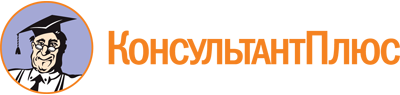 Указ Губернатора Свердловской области от 30.10.2009 N 967-УГ
(ред. от 20.11.2017)
"Об утверждении Положения о проверке достоверности и полноты сведений, представляемых гражданами, претендующими на замещение государственных должностей Свердловской области, и лицами, замещающими государственные должности Свердловской области, и соблюдения ограничений лицами, замещающими государственные должности Свердловской области"Документ предоставлен КонсультантПлюс

www.consultant.ru

Дата сохранения: 20.05.2020
 30 октября 2009 годаN 967-УГСписок изменяющих документов(в ред. Указов Губернатора Свердловской области от 11.10.2010 N 898-УГ,от 14.05.2012 N 322-УГ, от 01.02.2013 N 35-УГ, от 05.08.2013 N 420-УГ,от 04.02.2014 N 58-УГ, от 01.09.2014 N 430-УГ, от 14.04.2017 N 231-УГ,от 20.11.2017 N 593-УГ)Список изменяющих документов(в ред. Указов Губернатора Свердловской области от 01.02.2013 N 35-УГ,от 05.08.2013 N 420-УГ, от 04.02.2014 N 58-УГ, от 01.09.2014 N 430-УГ,от 14.04.2017 N 231-УГ, от 20.11.2017 N 593-УГ)